CORIOLUS SerafinVeterinární přípravek pro psy a kočkyIMUNITA 90 kapslíVeterinární přípravek díky obsahu extraktu z houby Coriolus versicolor pozitivně stimuluje imunitní systém a jeho podání je možno doporučit nejen pro posílení imunity při onemocnění, ale také při probíhající onkologické léčbě, látky obsažené v extraktu také vykazují antioxidační účinek.Dávkování pro psy a kočky:Váha zvířete        Dávka< 10kg             1 kapsle/den10 až 20kg      2 kapsle/den20 až 30kg      3 kapsle/den> 30kg             4 kapsle/den(V případě dotazů se poraďte se s odborným terapeutem: poradna@serafinbyliny.cz)Vhodné pro dlouhodobé užívání.Upozornění: Uchovávejte mimo dohled a dosah dětí. Uchovávejte v suchu při teplotě 5–25 °C. Nepřekračujte doporučené denní dávkování. Pouze pro zvířata.Složení: Extrakt z Coriolus versicolor, stearan hořečnatý.Hmotnost obsahu v jedné kapsli: 350 mg (obsahuje 339 mg extraktu Coriolus versicolor)Minimální trvanlivost do: Číslo šarže:Držitel rozhodnutí o schválení a výrobce: Serafin-byliny s.r.o. Trocnovská 1984, 356 01 Sokolov www.serafinbyliny.czVeterinární přípravek je schválen pod číslem: 263-21/C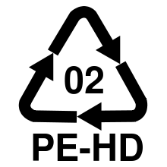 